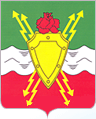 СОВЕТ ДЕПУТАТОВЗАКРЫТОГО АДМИНИСТРАТИВНО-ТЕРРИТОРИАЛЬНОГО ОБРАЗОВАНИЯ ГОРОДСКОЙ ОКРУГ МОЛОДЁЖНЫЙ МОСКОВСКОЙ ОБЛАСТИРЕШЕНИЕ	       ________2023г.               №_____Об утверждении изменений, которые вносятся в Правила благоустройства территории ЗАТО городской округ Молодёжный Московской областиПроект На основании Федерального закона от 06.10.2003 № 131-ФЗ «Об общих принципах организации местного самоуправления в Российской Федерации», Закона Московской области от 30.12.2014 №191/2014-ОЗ «О регулировании дополнительных вопросов в сфере благоустройства в Московской области», Совет депутатов ЗАТО городской округ Молодёжный Московской области решил:1.Утвердить прилагаемые изменения, которые вносятся в Правила благоустройства территории ЗАТО городской округ Молодёжный Московской области, утвержденные решением Совета депутатов ЗАТО городской округ Молодёжный Московской области от 27.12.2019г.             № 13/3 (с изменениями от 09.10.2020г. № 12/4, от 23.07.2021г. №7/4, от 29.11.2021г. №11/2, от 12.08.2022г. № 11/2, от 17.10.2022г. №12/1, от 12.12.2022г. №16/3) (Приложение №1).2. Опубликовать настоящее решение в информационном вестнике Администрации ЗАТО городской округ Молодёжный «Молодёжный» и разместить на официальном сайте органов местного самоуправления ЗАТО городской округ Молодёжный в информационно-телекоммуникационной сети Интернет.3.Настоящее Решение вступает в силу со дня его официального опубликования.
Председатель Совета депутатовЗАТО городской округ Молодёжный                                                                                С.П. Бочкарёв                                                           Глава ЗАТО городской округ Молодёжный Московской области                                                                                  М.А. ПетуховПриложение №1 к решению Совета депутатов                                                                                   ЗАТО городской округ Молодёжный                                                                                   Московской областиот____________2023г. №_____Изменения, которые вносятся в Правила благоустройства территории ЗАТО городской округ Молодёжный Московской областиВ статье 27.2 «Обеспечение сохранности зеленых насаждений» часть 2 изложить в следующей редакции:«2. Вырубка деревьев и кустарников производится только на основании разрешения на вырубку зеленых насаждений, выданного органом местного самоуправления. Случаи и порядок выдачи разрешения на вырубку зеленых насаждений определяются правилами благоустройства муниципального образования.Разрешение на вырубку зеленых насаждений выдается Администрацией в целях обеспечения благоприятных условий жизнедеятельности населения городского округа в рамках организации озеленения территорий городского округа при наличии обращения заявителя (физического лица (юридического лица, индивидуального предпринимателя), являющегося собственником (правообладателем) земельного участка, принадлежащего ему на праве собственности или на ином вещном праве, или уполномоченного от имени собственника земельного участка заключать договора на проведение капитального ремонта, иных ремонтных работ, земляных работ, благоустройства указанного земельного участка) или его представителя в порядке, установленном административным регламентом предоставления соответствующей муниципальной услуги, утвержденным Администрацией. Разрешение на вырубку зеленых насаждений не выдается Администрацией на объекты растительного мира, занесенные в Красную книгу Российской Федерации и Красную книгу Московской области.Не требуется обращение за разрешением на вырубку зеленых насаждений в следующих случаях:- производства работ на землях, на которые распространяется действие лесного законодательства Российской Федерации; - производства ремонтных, восстановительных работ на землях, входящих в полосы отвода наземных линейных объектов;- производства работ на землях, относящихся к специально отведенным для выполнения агротехнических мероприятий по разведению и содержанию зеленных насаждений (питомники, оранжерейные комплексы);-проведения культуртехнических работ при наличии проекта культуртехнической мелиорации, утвержденного в соответствии с порядком разработки, согласования и утверждения проектов мелиорации земель, установленным уполномоченным федеральным органом исполнительной власти в соответствии с Федеральным законом от 10.01.1996  № 4-ФЗ «О мелиорации земель»;- производства работ на землях относящихся к территориям кладбищ; - выполнения предусмотренных частями 3-7 статьи 5.2 Градостроительного кодекса Российской Федерации мероприятий  при реализации проекта по строительству объекта капитального строительства, утвержденным постановлением Правительства Российской Федерации от 25.12.2021 № 2490 «Об утверждении исчерпывающего перечня документов, сведений, материалов, согласований, предусмотренных нормативными правовыми актами Российской Федерации и необходимых застройщику, техническому заказчику для выполнения предусмотренных частями 3-7 статьи 5.2 Градостроительного кодекса Российской Федерации мероприятий при реализации проекта по строительству объекта капитального строительства, и признании утратившими силу некоторых актов и отдельных положений некоторых актов Правительства Российской Федерации»;-производства работ на земельных участках, предоставленных членам многодетной семьи в общую долевую собственность на основании Закона Московской области от 01.06.2011 № 73/2011-ОЗ «О бесплатном предоставлении земельных участков многодетным семьям в Московской области»; - производства работ для выполнения требований нормативной документации по безопасности полетов воздушных судов и эксплуатации аэродромов; - вырубки зеленых насаждений в отношении плодово-ягодных деревьев, декоративных и плодово-ягодных кустарников на земельных участках, находящихся в частной собственности и предназначенных для ведения садоводства и огородничества, индивидуального жилищного строительства.».Главу II «Требования к объектам и элементам благоустройства» дополнить статьей 27.3 «Требования к проведению мероприятий по удалению с земельных участков борщевика Сосновского» следующего содержания:«Статья 27.3 Требования к проведению мероприятий по удалению с земельных участков борщевика Сосновского1.Правообладатели земельных участков обязаны проводить мероприятия
по удалению борщевика Сосновского с земельных участков, находящихся в их собственности, владении или пользовании.Мероприятия по удалению борщевика Сосновского с земельных участков и земель, государственная собственность на которые не разграничена, осуществляет Администрация ЗАТО городской округ Молодёжный Московской области.2. Мероприятия по удалению с земельных участков борщевика Сосновского проводятся следующими способами:1) химическим - опрыскивание очагов (участков) произрастания борщевика Сосновского гербицидами и (или) арборицидами;2) механическим - скашивание и удаление окошенных частей борщевика Сосновского, выкапывание корневой системы борщевика Сосновского;3) агротехническим - обработка почвы, посев многолетних трав.3. В случае неустранения правообладателем земельного участка нарушений, выявленных по результатам контроля за проведением мероприятий по удалению с земельных участков борщевика Сосновского, орган (должностное лицо) муниципального земельного контроля в срок не более трех рабочих дней после установления факта неустранения выявленных нарушений информирует Администрацию ЗАТО городской округ Молодёжный о необходимости принятия решения о проведении на земельном участке мероприятий по удалению борщевика Сосновского за счет средств бюджета муниципального образования Московской области.4. Администрация ЗАТО городской округ Молодёжный в срок не более пяти рабочих дней после получения от органов (должностных лиц) муниципального земельного контроля информации, предусмотренной пунктом 3 настоящей статьи, принимает решение о проведении на земельном участке мероприятий по удалению борщевика Сосновского за счет средств бюджета муниципального образования Московской области.5. Указанное решение Администрации ЗАТО городской округ Молодёжный, содержащее информацию о сметной стоимости мероприятий по удалению с земельного участка борщевика Сосновского, направляется правообладателю земельного участка способом, обеспечивающим подтверждение его получения.6. Правообладатели земельных участков, в отношении которых проведены мероприятия по удалению с земельных участков борщевика Сосновского за счет средств бюджета муниципального образования Московской области, обязаны возместить расходы соответствующего муниципального образования на проведение указанных мероприятий в срок не более двух месяцев со дня получения уведомления о завершении указанных мероприятий.7. Уведомление о завершении мероприятий, в том числе содержащее информацию о сметной стоимости выполненных мероприятий и реквизиты лицевого счета органа местного самоуправления, выдается (направляется) правообладателю земельного участка способом, обеспечивающим подтверждение его получения.8. В случае если в установленный срок средства не были перечислены правообладателем земельного участка, Администрация ЗАТО городской округ Молодёжный в срок не более десяти рабочих дней со дня истечения установленного срока обращается в суд с заявлением о взыскании с правообладателя земельного участка понесенных расходов на проведение мероприятий по удалению с земельного участка борщевика Сосновского и перечислении соответствующих денежных средств в бюджет муниципального образования Московской области.9. Расчет понесенных органом местного самоуправления расходов по удалению с земельного участка борщевика Сосновского за счет средств бюджета муниципального образования Московской области определяется утверждаемой Администрацией ЗАТО городской округ Молодёжный методикой.».Часть 14 статьи 44 «Нормы и правила по содержанию мест общественного пользования и территории юридических лиц (индивидуальных предпринимателей) или физических лиц» признать утратившей силу.Статью 50.1 «Правила выгула домашних животных» признать утратившей силу.Главу VI «Полномочия в сфере благоустройства, чистоты и порядка» дополнить статьей 55.1 «Функции уполномоченного органа, оказывающего содействие в проведении мероприятий по удалению с земельных участков борщевика Сосновского» следующего содержания:«Статья 55.1 Функции уполномоченного органа, оказывающего содействие в проведении мероприятий по удалению с земельных участков борщевика СосновскогоУполномоченный орган, оказывающий содействие в проведении мероприятий по удалению с земельных участков борщевика Сосновского, осуществляет следующие полномочия:- мониторинг очагов (участков) произрастания борщевика Сосновского и/или неудаленных окошенных частей борщевика Сосновского и/или невыкопанной корневой системы борщевика Сосновского) на территории Московской области;- направление органам местного самоуправления муниципальных образований Московской области информации о земельных участках, правообладателями которых не проведены мероприятия по удалению борщевика Сосновского с земельного участка, для проведения уполномоченными контрольными органами контрольных мероприятий;- утверждение методических рекомендаций по оценке результатов мероприятий, направленных на удаление с земельных участков борщевика Сосновского.».